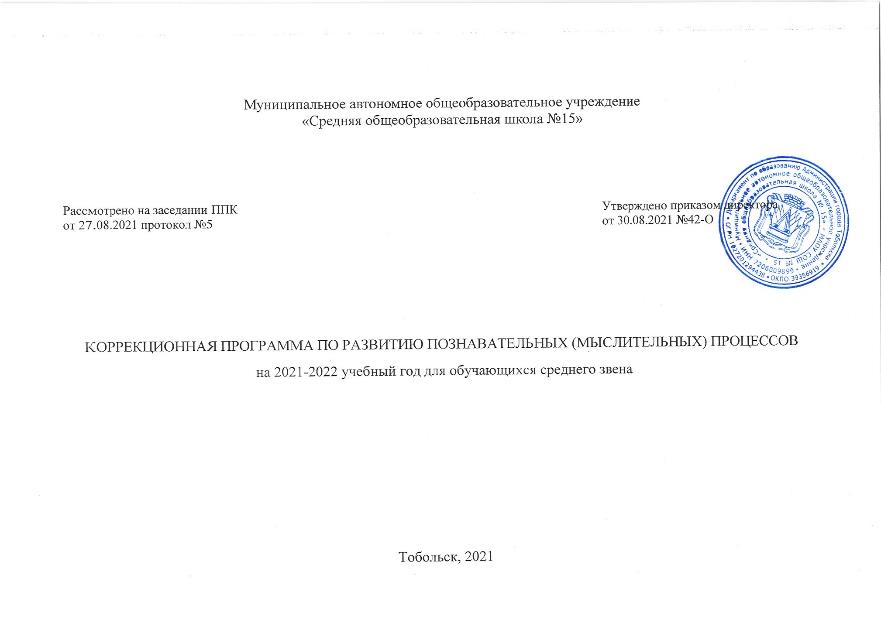 Пояснительная запискаДанная программа разработана в соответствии с требованиями федерального государственного образовательного стандарта основного общего образования и направлена на социальное, личностное и интеллектуальное развитие, на создание основы для самостоятельной реализации учебной деятельности, обеспечивающей социальную успешность, саморазвитие и самосовершенствование, сохранение и укрепление психического здоровья учащегося с ограниченными возможностями здоровья (ОВЗ). Программа состоит из серии специально организованных коррекционно-развивающих занятий, составленных с учётом уровня развития ребенка, его возрастных и индивидуальных особенностей. В специально организованной предметно-развивающей среде стимулируются познавательные интересы ребёнка, закрепляются навыки, полученные на коррекционно-развивающих занятиях.Программа коррекционной работы содержит: содержание и план реализации коррекционных занятий, обеспечивающих удовлетворение особых образовательных потребностей учащегося с ОВЗ; мониторинг динамики развития учащегося; планируемые результаты коррекционной работы.Программа предназначена для детей с задержкой психического развития и детей с умственной отсталостью. Объём программы рассчитан на 36 часов (1 занятие в неделю). Продолжительность одного занятия – 25-30 минут. Срок реализации программы: сентябрь – май.Цели программы: развитие и коррекция познавательных (мыслительных) процессов учащегося с ОВЗ с целью улучшения восприятия, переработки и усвоения программного материала, повышение уровня обучаемости.Задачи программы:Обучающие:формирование общеинтеллектуальных умений (операции анализа, сравнения, обобщения, выделение существенных признаков и закономерностей, гибкость мыслительных процессов);углубление и расширение знаний учащихся.Развивающие:развитие логического мышления;развитие внимания (устойчивость, концентрация, расширение объёма, переключение и т.д.);развитие памяти (формирование навыков запоминания, устойчивости, развитие смысловой памяти);развитие пространственного восприятия и сенсомоторной координации;развитие речи и словарного запаса;развитие быстроты реакции.Воспитательные:формирование положительной мотивации к учению.формирование адекватной самооценки, объективного отношения ребёнка к себе и своим качествам.Программа ориентирована на социальное, личностное и интеллектуальное развитие, на создание основы для самостоятельной реализации учебной деятельности, обеспечивающей социальную успешность, саморазвитие и самосовершенствование, сохранение и укрепление психического здоровья ребёнка с ОВЗ. Программа представляет собой комплекс специально разработанных тестов, игр и упражнений, направленных на развитие памяти, внимания, наблюдательности, логического мышления, пространственного восприятия и сенсомоторной координации. Работая по учебно-методическому комплекту, у ребёнка формируются личностные, метапредметные, предметные результаты.Особенности методики преподавания:В основе построения занятий лежит принцип разнообразия творческо-поисковых задач. При этом основными выступают два аспекта разнообразия: по содержанию и по сложности задач. На каждом занятии ребёнок для формирования навыков контроля и самоконтроля учится оценивать свою работу. Занятия проводятся во вторую половину дня и имеют определённую структуру, которая включает вводную часть, основную и заключительную. Задача вводной части направлена на тренировку элементарных мыслительных операций, на активизацию мыслительной деятельности, на создание у учащихся определённого положительного эмоционального фона, без которого эффективное усвоение знаний невозможно. «Разминка» вводной части занимает 5 минут, в течение которых в быстром темпе ребёнок отвечает на достаточно лёгкие вопросы, которые способны вызвать интерес, и рассчитаны на сообразительность (шарады, загадки, ребусы, логические задачи, «хитрые» вопросы). Продолжительность основной части – 15 минут. Задача заключительной части занятия состоит в подведении итогов и в самооценивании. Продолжительность заключительной части – 10 минут.Количество часов учебной программы по четвертям и на год:Всего часов: 36.Практическая часть:30.Тестирование: 6.1 четверть:62 четверть:93 четверть:114 четверть:9Содержание программыКоррекционно-развивающая программа «Развитие познавательных процессов у детей с ОВЗ» включает в себя три основных блока: диагностический; коррекционный, блок оценки эффективности коррекционных воздействий.Диагностический блок:Цель данного блока – диагностика развития познавательных процессов у ребёнка (логической памяти, механической памяти, оперативной памяти, устойчивости, объёма и концентрации внимания, мышления). Форма проведения диагностических исследований: индивидуальная.Диагностика развития внимания: методика «Корректурная проба».Диагностика развития памяти: методики «Оперативная память», «Запомни пару».Диагностика развития мышления.Коррекционный блок:Цель данного блока – гармонизация и оптимизация развития ребёнка, переход от отрицательной фазы развития к положительной, овладение способами взаимодействия с миром и с самим собой, овладение определёнными способами деятельности, которые являются основой для усвоения знаний, аналитическая обработка информации, рациональные способы деятельности.Тематическое планирование коррекционно-развивающих занятий для детей с ОВЗ 5-9 классаПрогнозируемый результат:По окончании реализации программы коррекционных занятий должны быть характерны следующие показатели:умение самостоятельно выполнить упражнения (чем меньше помощь учителя, тем выше самостоятельность ученика, выше коррекционный эффект занятий);изменение поведения на занятиях: живость, активность, заинтересованность школьника;повышение успеваемости по разным школьным дисциплинам (возрастание активности, работоспособности, внимательности, улучшение мыслительной деятельности и др.) как положительный результат эффективности коррекционных занятий.ТемаСодержаниеКоличество часовЦели и задачиВводная беседа. Психотехнические игры и упражнения на снятие психоэмоционального напряжения.1Диагностический блокДиагностический блокДиагностический блокДиагностика развития вниманияМетодика «Исправь ошибки».Отыскивание чисел по таблицам Шульте.Корректурная проба.1Диагностика развития памятиСмысловая память.Слуховая память.Зрительная память.1Диагностика степени владения логическими операциями, способности выделять существенное, умения сравниватьОбобщение.Классификация.Аналогия.1Коррекционный блокКоррекционный блокКоррекционный блокРазвитие вниманияУпражнения для развития внимания6Диагностика динамики развития вниманияДиагностический тест1Развитие памятиУпражнения для развития памяти6Диагностика динамики развития процессов памятиДиагностический тест1Тренировка памяти, вниманияУпражнения для развития памяти и внимания1Развитие слухового восприятия, внимания, мышленияУпражнения, направленные на развитие слухового восприятия, внимания, мышления1Развитие логического мышленияЛогические задачи6Диагностика степени владения логическими операциямиДиагностический тест1Развитие наглядно-образного мышленияУпражнения, направленные на развитие наглядно-образного мышления1Развитие вербального мышленияУпражнения, направленные на развитие вербального мышления1Диагностика степени владения мыслительными операциямиДиагностический тест1Развитие аналитических способностей и способности рассуждатьУпражнения, направленные на развитие аналитических способностей и способности рассуждать1Развитие умения решать нестандартные задачиУпражнения на развитие умения решать нестандартные задачи1Диагностика степени владения логическими операциямиДиагностический тест1Развитие интеллектуальных способностейУпражнения, психотехнические игры, направленные на развитие интеллектуальных способностей1Развитие мышления, самоконтроля и произвольности вниманияУпражнения, психотехнические игры, направленные на развитие самоконтроля, произвольного внимания1Развитие пространственных представлений, сенсомоторной координации1Развитие гибкости мышления, воображенияУпражнения, психотехнические игры, направленные на развитие действия моделирования, гибкости мышления, воображения1Совершенствование мыслительных операцийУпражнения, психотехнические игры, направленные на совершенствование мыслительных операций1Развитие умения работать по алгоритмуУпражнения, направленные на развитие умения работать по алгоритму1Развитие быстроты реакцииУпражнения, психотехнические игры, направленные на развитие быстроты реакции1Совершенствование воображения, памяти, мышленияУпражнения, направленные на совершенствование воображения, памяти, мышления1Итоговое занятиеДиагностическое1